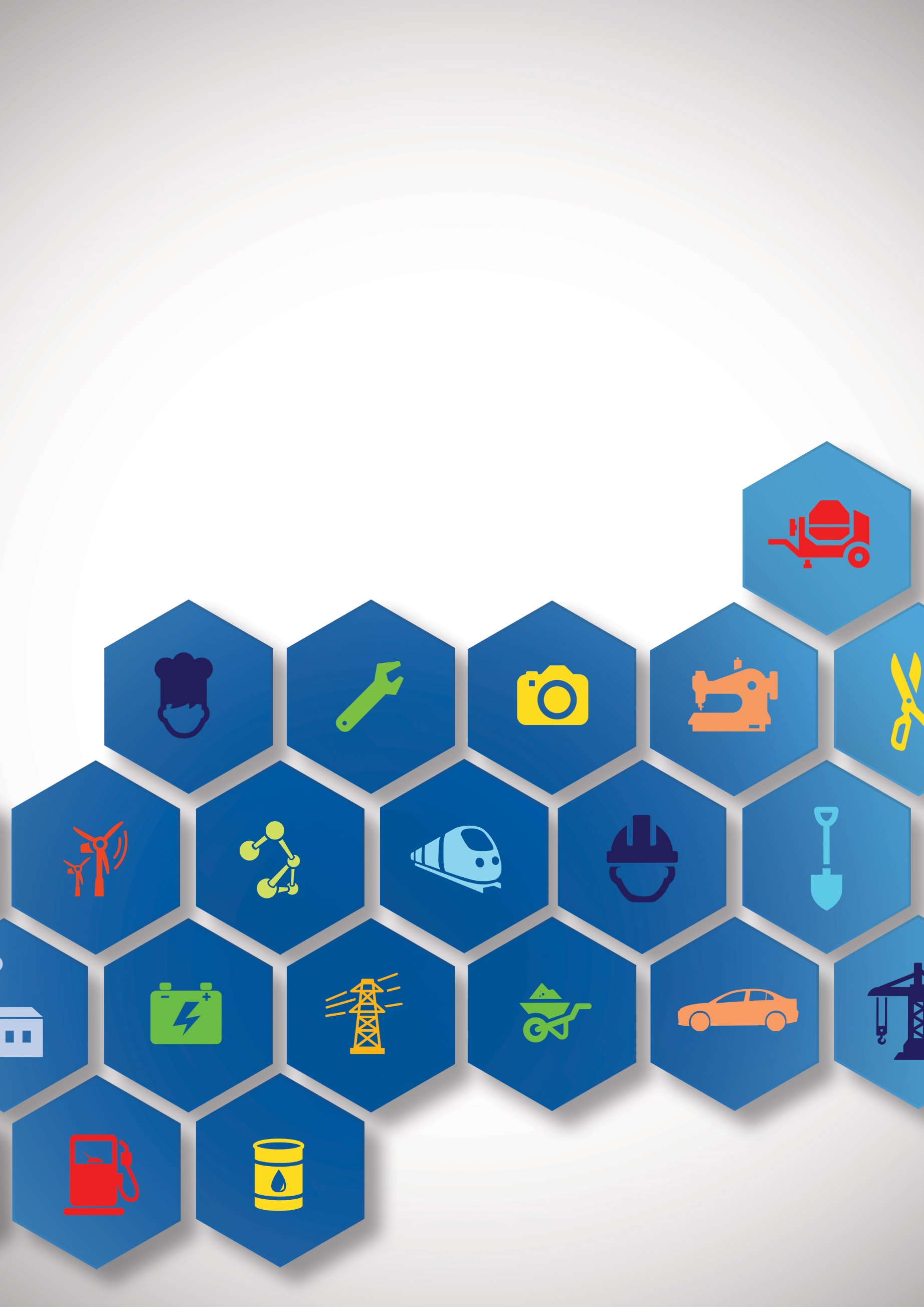 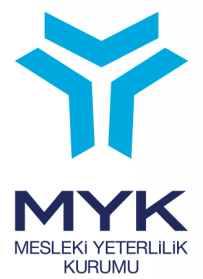 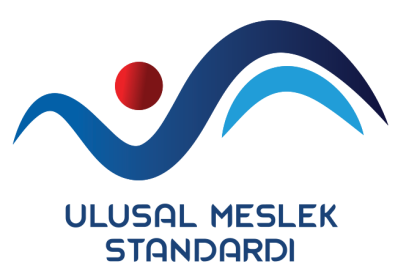 YATIRIM DESTEKLERİ DANIŞMANISEVİYE 6REFERANS KODURESMİ GAZETE TARİH-SAYI…-…TERİMLER, SİMGELER VE KISALTMALARACİL DURUM: İş yerinin tamamında veya bir kısmında meydana gelebilecek yangın, patlama, tehlikeli kimyasal maddelerden kaynaklanan yayılım, doğal afet gibi acil müdahale, mücadele, ilk yardım veya tahliye gerektiren olayları,  BAŞVURU FORMU: Destek sağlayıcı kurumdan destek alınması adına destek sağlayıcı kurumun belirlediği şablonda doldurulması gereken formunu,BELGE: Kamu kurum ve kuruluşları ile gerçek ve tüzel kişilerin iş ve işlemleri neticesinde oluşan, üretim biçimleri ve donanım ortamları ne şekilde olursa olsun bir bilgiyi içeren yazılmış, çizilmiş, resmedilmiş, görüntülü, sesli veya elektronik kaydı,DANIŞAN: Devlet desteklerinden faydalanmak için danışmanlık hizmeti talep eden kişiyi,DIŞ ÇEVRE ANALİZİ: Danışanın faaliyet alanını çevreleyen ve başarısını etkileyen her tür harici çevresel faktör etkisinin analiz edilmesi sürecini, DESTEK PROGRAMI: Ulusal ve uluslararası kamu ve özel kurum ve kuruluşların ekonomik ve sosyal alanlarda günümüz koşullarının gerektirdiği standartlara ulaşma amacıyla kişi ve kuruluşları finansal olarak desteklenmesi amacıyla planlanan programları,HİBE: Destek programları kapsamında danışanların gerçekleştirdiği yatırım neticesinde geri ödemesiz olarak yapılan nakdi desteği,FİZİBİLİTE: Temel olarak bir yatırım fikrinin ekonomik, teknik ve mali olarak yapılabilirliği üzerine yapılan araştırma ve değerlendirmeleri,HİZMET SÖZLEŞMESİ: Hizmetin kapsamı (hedef, sonuç, tarih, zaman çizelgesi, iş hacmi ve benzeri), hizmetin çıktıları, kaynaklar, ücret, masraflar, sorumluluk, sona erme, revizyon ve uyuşmazlıklar gibi hususlara ilişkin olarak tarafların aralarında hak ve hukuki yükümlülük doğuracak biçimde iradelerini birbirlerine uygun olarak açıklamalarını içeren belgeyi, HİZMET TEKLİFİ: Danışana verilecek hizmete dair hedef, teknik yönler (konu, kapsam ve benzeri), ücret, tarafların sorumlulukları gibi hususlara ilişkin önerileri içeren, onay ve karar için danışana sunulan belgeyi, ISCO: Uluslararası Standart Meslek Sınıflamasını,İSG: İş Sağlığı ve Güvenliğini,İŞ PLANI: Şimdi yapılan veya gelecekte yapmak istenilen ‘işin’ sürdürülebilir bir başarıyla ilerlemesi ve süreçte yatırımcının karşısına çıkabilecek zorluklarda neler yapması gerektiği konusunda yatırımcıya kılavuzluk edebilecek ve destek sağlayıcı kurumdan destek alınmasını sağlayabilecek planı,DANIŞAN VERİTABANI: Yatırım destekleri danışmanının sunduğu hizmetin yararlanıcısı danışanların bilgilerini içeren dijital ortamı veya basılı dokümanı,PAYDAŞ: Kurum/Kuruluşun varlığından etkilenen tüm unsurları (örneğin ortaklar, danışanlar, çalışanlar, tedarikçiler, işbirliği yapılan kuruluşlar, toplum),PROJE: Başlangıç ve bitiş tarihleri belli olan, sorumluları, kaynakları tanımlanmış, sonuca odaklı aktiviteler ile belirlenen hedeflere ulaşma faaliyetlerinin tümünü,RİSK: Tehlikeden kaynaklanacak kayıp, yaralanma ya da başka zararlı sonuç meydana gelme ihtimalini, RİSK DEĞERLENDİRMESİ: Danışanın faaliyetlerini gerçekleştirdiği işyerinde var olan ya da dışarıdan gelebilecek tehlikelerin belirlenmesi, bu tehlikelerin riske dönüşmesine yol açan faktörler ile tehlikelerden kaynaklanan risklerin analiz edilerek derecelendirilmesi ve kontrol tedbirlerinin kararlaştırılması amacıyla yapılması gerekli çalışmaları, TEHLİKE: İşyerinde var olan ya da dışarıdan gelebilecek, çalışanı veya işyerini etkileyebilecek zarar veya hasar verme potansiyelini,TEŞVİK: Yatırımların sektör, bölge, türü ve büyüklüğü gibi karakteristik özeliklerini tanımlı şartlara uygun olarak gerçekleştirilmesi halinde devletin kayıtlı destek unsurlarından istifade imkanı sağlayan destek mekanizmasıdır.YATIRIM: Ekonomik ya da sosyal amaçlar ile eldeki para veya sermayeyi kullanarak yapılan girişimleri,YATIRIM DESTEKLERİ: Ülkenin ekonomik ve sosyal kalkınması amacıyla yerel ve bölgesel öncelikleri doğrultusunda yatırımlar için kamu kurum ve kuruluşları ile diğer ulusal ve/veya uluslararası kurum ve kuruluşlar tarafından sağlanan hibe, teşvik, fon gibi geri ödemeli veya karşılıksız maddi destekleriifade eder.İÇİNDEKİLER1.	GİRİŞ	62.	MESLEK TANITIMI	72.1.	Meslek Tanımı	72.2.	Mesleğin Meslek Sınıflandırma Sistemlerindeki Yeri	72.3.	Mesleğe Yönelik Özel Düzenlemeler	72.4.	Çalışma Ortamı ve Koşulları	73.	MESLEK PROFİLİ	83.1. Görevler, İşlemler, Başarım Ölçütleri, Mesleki Bilgi ve Uygulama Becerileri	83.2. Kullanılan Araç, Gereç ve Ekipmanlar	203.3. Tutum ve Davranışlar	20Ek: Meslek Standardı Hazırlama ve Doğrulama Sürecinde Görev Alanlar	21GİRİŞYatırım Destekleri Danışmanı (Seviye 6) Ulusal Meslek Standardı 19/10/2015 tarihli ve 29507 sayılı Resmi Gazete’de yayımlanan Ulusal Meslek Standartlarının ve Ulusal Yeterliliklerin Hazırlanması Hakkında Yönetmelik ve 27/11/2007 tarihli ve 26713 sayılı Resmi Gazete’de yayımlanan Mesleki Yeterlilik Kurumu Sektör Komitelerinin Kuruluş, Görev, Çalışma Usul ve Esasları Hakkında Yönetmelik hükümlerine göre MYK’nın görevlendirdiği Proje Danışmanları Derneği tarafından hazırlanmış, sektördeki ilgili kurum ve kuruluşların görüşleri alınarak değerlendirilmiş ve MYK İş ve Yönetim Sektör Komitesi tarafından incelendikten sonra MYK Yönetim Kurulunca onaylanmıştır. MESLEK TANITIMIMeslek TanımıYatırım Destekleri Danışmanı (Seviye 6) yatırımların fizibilite çalışmalarını değerlendirerek yatırımlar için ilgili ulusal ve/veya uluslararası kurum ve kuruluşlar tarafından sağlanan hibe, teşvik, fon gibi destek mekanizmalarına başvuru sürecini yürüten ve sağlanan desteklerle ilgili olarak yatırım projelerinin uygulama sürecine teknik destek sağlayan nitelikli kişidir.Yatırım Destekleri Danışmanı (Seviye 6), destek sağlanacak yatırımları ekonomik, teknik ve mali yönden değerlendirir, destek programı için gerekli iş programını hazırlar ve başvuru sürecini yürütür, yatırım desteklerinin kullanıldığı proje faaliyetlerine teknik destek sağlayarak desteğin kullanımı ile ilgili süreçlerin izleme ve değerlendirmesini yapar.Yatırım Destekleri Danışmanı (Seviye 6) çalışmalarını iş sağlığı ve güvenliği, çevre koruma önlemleri çerçevesinde sürdürür, danışmanlık hizmet süreci ile danışan ilişkilerini yürütür ve mesleki gelişimine ilişkin faaliyetlerde bulunur.Mesleğin Meslek Sınıflandırma Sistemlerindeki YeriISCO 08: 2419 (Başka yerde sınıflandırılmamış iş ile ilgili profesyonel meslek mensupları)Mesleğe Yönelik Özel Düzenlemeler…………*Mesleğin icrasına yönelik İSG, Çevre ve diğer konulardaki mevzuata uyulması esastır.Çalışma Ortamı ve KoşullarıYatırım Destekleri Danışmanı (Seviye 6) kamu ve özel her tür kurum ve kuruluşta çalışabilir. Hizmet sürecine uygun nitelikteki kendi işyerinde, gerektiğinde Danışanın işyeri ile yatırım alanında ve destek sağlayan kurum/kuruluşun ortamında çalışır. Danışanın ilişkili olduğu kişi/kuruluşlar ile iletişim kurar. Mesleğin yürütüldüğü mekânlar itibariyle genellikle ofis ortamında ve ekranlı araçlarla çalıştığı için bunlara yönelik meslek hastalıkları riskleriyle karşı karşıya kalabileceği gibi, ofis ortamı dışında da farklı bölüm ve birimlerinde çalışması gerektiğinde (şantiye, arazi, fabrika vb) veya seyahat gerçekleştirdiğinde çalıştığı mekânın riskleriyle karşı karşıya kalabilir. İş gerekleri ve danışan talepleri dolayısıyla seyahat etmesi gerekebilir. Çalıştığı mekânların koşullarına bağlı olarak sağlık sorunları riski bulunmaktadır. Uzun süre oturarak çalışmaya bağlı kas ve iskelet sistemi sorunları meydana gelebilir.  Çalışma mekânlarındaki olası yangın, su baskını gibi acil durum riskleri bulunmaktadır.Bu risklerin tamamen bertaraf edilmesi ve önlenebilmesi için Danışman kendi işyerinde ise kendisi tarafından, Danışanın işyerinde ise danışan tarafından gerekli önlemler alınır. Risklerin tamamen ortadan kaldırılamadığı durumlarda danışmanın kendisi veya danışan tarafından sağlanan uygun kişisel koruyucu donanımı kullanarak çalışır.MESLEK PROFİLİGörevler, İşlemler, Başarım Ölçütleri, Mesleki Bilgi ve Uygulama Becerileri3.2. Kullanılan Araç, Gereç ve EkipmanlarBilgisayar ve donanımları, temel ofis programları (yazıcı, tarayıcı, harici bellek ve benzeri)Eğitim salonu donanımları (yazı tahtası, projeksiyon cihazı ve benzeri)İletişim araçları (telefon, tele/video-konferans sistemleri, faks, internet tabanlı konferans uygulamaları (zoom, skype ve benzeri)Kaydetme ve görüntüleme cihazları (fotoğraf makinesi, ses kayıt cihazı, video kamera, ve benzeri)Kaynak, kayıt ve uygulama dokümanları (anketler, genel formlar, prosedürler, iş talimatları, sözleşmeler, raporlar, tanıtım materyalleri ve benzeri)Ofis ve kırtasiye malzemeleri araçları (fotokopi makinesi, evrak imha cihazı, hesap makinesi ve benzeri)Arşiv donanımları (dolap, harici disk, bulut teknolojileri ve benzeri)3.3. Tutum ve DavranışlarAcil ve stresli durumlarda soğukkanlı olmakAraç, gereç, malzeme ve ekipmanların kullanımında özenli olmak Belge içeriklerinde kişisel ve kurumsal mahremiyete özen göstermek  Belgelerin korunmasında risklere karşı öngörülü ve duyarlı olmak Kişisel ve kurumsal bilgilerin gizliliğine özen göstermekKişisel bakım, sağlık ve hijyen kurallarına özen göstermek Kurumsal hafıza oluşumu ve sürdürülmesine önem vermek Kurumsal kimlik ve kültürün korunmasına ve sürdürülmesine önem vermek Meslektaşları ile ilişkilerinde işe göre koordinasyon sağlayarak uyumlu çalışmakMeslektaşları hakkındaki düşüncelerini danışanlara deklare etmemek Mevzuattaki yer alan sürelere, kurallara ve düzenlemelere uymak Yetki ve sorumlulukları dâhilinde karar vermek Ek: Meslek Standardı Hazırlama ve Doğrulama Sürecinde Görev AlanlarMeslek Standardı Hazırlama Ekibi ve Teknik Çalışma Grubu Üyeleri:*Yalnızca meslekle ilgili olan eğitim/deneyim bilgilerine yer verilecektir.Görüş İstenen Kişi, Kurum ve Kuruluşlar:Ankara Kalkınma AjansıAnkara Sanayi Odası Ankara Ticaret OdasıDeloitte Danışmanlık A.Ş.Destek Teşvik ve Hibe Danışmanları DerneğiEge Bölgesi Sanayi Odasıİstanbul Kalkınma Ajansıİstanbul Sanayi Odası İstanbul Ticaret Odası Küçük ve Orta Ölçekli İşletmeleri Geliştirme ve Destekleme İdaresi BaşkanlığıMüstakil Sanayici ve İş Adamları Derneği  Sakarya Uygulamalı Bilimler ÜniversitesiÜniversite Sanayi İşbirliği Merkezleri DerneğiT.C. Çalışma ve Sosyal Güvenlik Bakanlığı, Çalışma ve Sosyal Güvenlik Eğitim ve Araştırma Merkezi T.C. Çalışma ve Sosyal Güvenlik Bakanlığı, İş Sağlığı ve Güvenliği Genel Müdürlüğü T.C. Cumhurbaşkanlığı Finans OfisiT.C. Çevre ve Şehircilik Bakanlığı, Çevre Yönetimi Genel MüdürlüğüT.C. Hazine ve Maliye Bakanlığı, Merkezi Finans ve İhale BirimiT.C. Kültür ve Turizm Bakanlığı, Yatırım ve İşletmeler Genel MüdürlüğüT.C. Milli Eğitim Bakanlığı Talim ve Terbiye Kurulu Başkanlığı T.C. Milli Eğitim Bakanlığı, Hayat Boyu Öğrenme Genel Müdürlüğü T.C. Milli Eğitim Bakanlığı, Mesleki ve Teknik Eğitim Genel Müdürlüğü T.C. Milli Eğitim Bakanlığı, Yenilik ve Eğitim Teknolojileri Genel Müdürlüğü T.C. Sanayi ve Teknoloji Bakanlığı, Kalkınma Ajansları Genel MüdürlüğüT.C. Sanayi ve Teknoloji Bakanlığı, Personel Dairesi BaşkanlığıT.C. Sanayi ve Teknoloji Bakanlığı, Sanayi ve Verimlilik Genel Müdürlüğü T.C. Sanayi ve Teknoloji Bakanlığı, Teşvik Uygulama ve Yabancı Sermaye Genel MüdürlüğüT.C. Tarım ve Orman Bakanlığı, Tarım Reformu Genel MüdürlüğüT.C. Ticaret Bakanlığı, Personel Dairesi Başkanlığı Tarım ve Kırsal Kalkınmayı Destekleme KurumuTüm Girişimci ve İş Mentorları DerneğiTürk Sanayici ve İş İnsanları DerneğiTürk Standartları EnstitüsüTürkiye Bilimsel ve Teknolojik Araştırma KurumuTürkiye Devrimci Sendikaları KonfederasyonuTürkiye Esnaf ve Sanatkârları KonfederasyonuTürkiye İhracatçılar Meclisi Türkiye İş Kurumu (İş ve Meslek Danışmanlığı Dairesi Başkanlığı) Türkiye İşçi Sendikaları KonfederasyonuTürkiye İşveren Sendikaları Konfederasyonu Türkiye Odalar ve Borsalar Birliği Türkiye Teknoloji Geliştirme VakfıYönetim Danışmanları DerneğiYüksek Öğretim Kurulu BaşkanlığıMYK Sektör Komitesi Üyeleri ve UzmanlarMYK Yönetim KuruluAdem CEYLAN,                    Başkan (Aile, Çalışma ve Sosyal Hizmetler Bakanlığı Temsilcisi)Prof. Dr. Mehmet SARIBIYIK,    Başkan Vekili (Yükseköğretim Kurulu Başkanlığı Temsilcisi)Dr. Recep ALTIN                                  Üye (Milli Eğitim Bakanlığı Temsilcisi)Bendevi PALANDÖKEN           Üye (Kamu Kurumu Niteliğindeki Meslek Kuruluşları Temsilcisi)Dr. Osman YILDIZ                                Üye (İşçi Sendikaları Konfederasyonları Temsilcisi)Celal KOLOĞLU                                   Üye (İşveren Sendikaları Konfederasyonu Temsilcisi)Meslek: Yatırım Destekleri DanışmanıSeviye:6Referans Kodu:……………………………Standardı Hazırlayan Kuruluş(lar):Proje Danışmanları DerneğiStandardı Doğrulayan Sektör Komitesi:MYK İş ve Yönetim Sektör KomitesiMYK Yönetim Kurulu Onay Tarih/ Sayı:………… Tarih ve ………. Sayılı KararResmi Gazete Tarih/Sayı: … Revizyon No:…Görevİş sağlığı ve güvenliği ile çevre koruma önlemlerini uygulamakİş sağlığı ve güvenliği ile çevre koruma önlemlerini uygulamakİş sağlığı ve güvenliği ile çevre koruma önlemlerini uygulamakİş sağlığı ve güvenliği ile çevre koruma önlemlerini uygulamakİşlemlerİşlemlerBaşarım Ölçütleri Başarım Ölçütleri Mesleki Bilgi ve Uygulama BecerileriKodAçıklamaKodAçıklamaMesleki Bilgi ve Uygulama BecerileriA.1Güvenli ve sağlıklı çalışma yöntemlerini uygulamakA.1.1Çalışma ortamında oluşabilecek tehlike ve riskleri (yangın, su baskını, tozlu, paslı ortam, zararlı canlılar ve benzeri) ortamın özelliklerine göre belirler.İş sağlığı ve güvenliğinde işverenlerin ve çalışanların hukuki yükümlülükleriAraç, gereç ve ekipmanların güvenli kullanımı ile ilgili talimat ve prosedürler ve bunları iş süreçlerine uygulamaKişisel koruyucu donanım türleri, kullanım ve bakım özellikleriKişisel koruyucu donanımları doğru bir şekilde seçme, kullanma ve muhafaza etmeSağlık ve güvenlik işaretlerini tanıma ve takip etmeÇalışma ortamındaki tehlike ve risklerÇalışma ortamındaki risk ve tehlikeleri belirleme yöntem ve teknikleriAcil durum türleri ve acil durum talimatlarına uygun davranmaTemel atık yönetimiEnerji verimliliği ve temel tasarruf uygulamalarıA.1Güvenli ve sağlıklı çalışma yöntemlerini uygulamakA.1.2Çalışma ortamındaki risklere uygun kişisel koruyucu donanımları (maske, eldiven, önlük, kolluk, bone, koruyucu gözlük ve benzeri) kullanır.İş sağlığı ve güvenliğinde işverenlerin ve çalışanların hukuki yükümlülükleriAraç, gereç ve ekipmanların güvenli kullanımı ile ilgili talimat ve prosedürler ve bunları iş süreçlerine uygulamaKişisel koruyucu donanım türleri, kullanım ve bakım özellikleriKişisel koruyucu donanımları doğru bir şekilde seçme, kullanma ve muhafaza etmeSağlık ve güvenlik işaretlerini tanıma ve takip etmeÇalışma ortamındaki tehlike ve risklerÇalışma ortamındaki risk ve tehlikeleri belirleme yöntem ve teknikleriAcil durum türleri ve acil durum talimatlarına uygun davranmaTemel atık yönetimiEnerji verimliliği ve temel tasarruf uygulamalarıA.1Güvenli ve sağlıklı çalışma yöntemlerini uygulamakA.1.3Çalışma koşullarına göre beden sağlığını riske atan sorunlara (yoğun ışık ve ısı altında kalma, alerji, astım, olası iskelet ve kas sorunları, cilt hastalıkları gibi) karşı koruma önlemlerini uygular.İş sağlığı ve güvenliğinde işverenlerin ve çalışanların hukuki yükümlülükleriAraç, gereç ve ekipmanların güvenli kullanımı ile ilgili talimat ve prosedürler ve bunları iş süreçlerine uygulamaKişisel koruyucu donanım türleri, kullanım ve bakım özellikleriKişisel koruyucu donanımları doğru bir şekilde seçme, kullanma ve muhafaza etmeSağlık ve güvenlik işaretlerini tanıma ve takip etmeÇalışma ortamındaki tehlike ve risklerÇalışma ortamındaki risk ve tehlikeleri belirleme yöntem ve teknikleriAcil durum türleri ve acil durum talimatlarına uygun davranmaTemel atık yönetimiEnerji verimliliği ve temel tasarruf uygulamalarıA.1Güvenli ve sağlıklı çalışma yöntemlerini uygulamakA.1.4Çalışma ortamında gerek kendi işyerinde gerekse danışanın iş yerinde kullanması gereken ekipman ve malzemeleri güvenlik kurallarına uygun şekilde kullanır.İş sağlığı ve güvenliğinde işverenlerin ve çalışanların hukuki yükümlülükleriAraç, gereç ve ekipmanların güvenli kullanımı ile ilgili talimat ve prosedürler ve bunları iş süreçlerine uygulamaKişisel koruyucu donanım türleri, kullanım ve bakım özellikleriKişisel koruyucu donanımları doğru bir şekilde seçme, kullanma ve muhafaza etmeSağlık ve güvenlik işaretlerini tanıma ve takip etmeÇalışma ortamındaki tehlike ve risklerÇalışma ortamındaki risk ve tehlikeleri belirleme yöntem ve teknikleriAcil durum türleri ve acil durum talimatlarına uygun davranmaTemel atık yönetimiEnerji verimliliği ve temel tasarruf uygulamalarıA.2Acil Durum Planlarını UygulamakA.2.1İş yerinde acil durum planında belirtilen hususlar dahilinde alınan önleyici ve sınırlandırıcı tedbirleri uygular.İş sağlığı ve güvenliğinde işverenlerin ve çalışanların hukuki yükümlülükleriAraç, gereç ve ekipmanların güvenli kullanımı ile ilgili talimat ve prosedürler ve bunları iş süreçlerine uygulamaKişisel koruyucu donanım türleri, kullanım ve bakım özellikleriKişisel koruyucu donanımları doğru bir şekilde seçme, kullanma ve muhafaza etmeSağlık ve güvenlik işaretlerini tanıma ve takip etmeÇalışma ortamındaki tehlike ve risklerÇalışma ortamındaki risk ve tehlikeleri belirleme yöntem ve teknikleriAcil durum türleri ve acil durum talimatlarına uygun davranmaTemel atık yönetimiEnerji verimliliği ve temel tasarruf uygulamalarıA.2Acil Durum Planlarını UygulamakA.2.2Yangın, su baskını, gaz kaçağı gibi acil durumlarda, ilk müdahale önlemlerini uygular.İş sağlığı ve güvenliğinde işverenlerin ve çalışanların hukuki yükümlülükleriAraç, gereç ve ekipmanların güvenli kullanımı ile ilgili talimat ve prosedürler ve bunları iş süreçlerine uygulamaKişisel koruyucu donanım türleri, kullanım ve bakım özellikleriKişisel koruyucu donanımları doğru bir şekilde seçme, kullanma ve muhafaza etmeSağlık ve güvenlik işaretlerini tanıma ve takip etmeÇalışma ortamındaki tehlike ve risklerÇalışma ortamındaki risk ve tehlikeleri belirleme yöntem ve teknikleriAcil durum türleri ve acil durum talimatlarına uygun davranmaTemel atık yönetimiEnerji verimliliği ve temel tasarruf uygulamalarıA.3 Çevre Koruma Önlemlerini UygulamakA.3.1 Çalışma ortamında oluşan atıkların türüne ve belirlenmiş kurallarına göre geri dönüşüm ve bertaraf edilmesine yönelik önlemleri uygularİş sağlığı ve güvenliğinde işverenlerin ve çalışanların hukuki yükümlülükleriAraç, gereç ve ekipmanların güvenli kullanımı ile ilgili talimat ve prosedürler ve bunları iş süreçlerine uygulamaKişisel koruyucu donanım türleri, kullanım ve bakım özellikleriKişisel koruyucu donanımları doğru bir şekilde seçme, kullanma ve muhafaza etmeSağlık ve güvenlik işaretlerini tanıma ve takip etmeÇalışma ortamındaki tehlike ve risklerÇalışma ortamındaki risk ve tehlikeleri belirleme yöntem ve teknikleriAcil durum türleri ve acil durum talimatlarına uygun davranmaTemel atık yönetimiEnerji verimliliği ve temel tasarruf uygulamalarıA.3 Çevre Koruma Önlemlerini UygulamakA.3.2 Çalışma sürecinde kullanılan enerji, sarf malzemesi ve benzeri kaynakların etkin, tasarruflu ve verimli bir şekilde kullanılmasına yönelik önlemleri alır/alınmasını sağlar.İş sağlığı ve güvenliğinde işverenlerin ve çalışanların hukuki yükümlülükleriAraç, gereç ve ekipmanların güvenli kullanımı ile ilgili talimat ve prosedürler ve bunları iş süreçlerine uygulamaKişisel koruyucu donanım türleri, kullanım ve bakım özellikleriKişisel koruyucu donanımları doğru bir şekilde seçme, kullanma ve muhafaza etmeSağlık ve güvenlik işaretlerini tanıma ve takip etmeÇalışma ortamındaki tehlike ve risklerÇalışma ortamındaki risk ve tehlikeleri belirleme yöntem ve teknikleriAcil durum türleri ve acil durum talimatlarına uygun davranmaTemel atık yönetimiEnerji verimliliği ve temel tasarruf uygulamalarıGörevHizmet Pazarlama Sürecini ve Danışan İlişkilerini YönetmekHizmet Pazarlama Sürecini ve Danışan İlişkilerini YönetmekHizmet Pazarlama Sürecini ve Danışan İlişkilerini YönetmekHizmet Pazarlama Sürecini ve Danışan İlişkilerini YönetmekİşlemlerİşlemlerBaşarım Ölçütleri Başarım Ölçütleri Mesleki Bilgi ve Uygulama BecerileriKodAçıklamaKodAçıklamaMesleki Bilgi ve Uygulama BecerileriB.1Danışmanlık hizmet kapsamını belirlemekB.1.1Hizmet üreteceği kapsamı, kapsama uygun programların içerik ve takvimlerini takip eder.Yatırım destek programları ve izleme süreçleriYatırım destek programlarına göre bölgesel ve sektörel analiz yapma ve değerlendirmeSektör rapor ve istatistiklerini analiz etmeDanışan profili veri tabanı hazırlama süreciPaydaş analizi belirleme süreciHizmet sürecinde paydaş, personel, çalışma ortamı ve hizmet koşullarını tanımlama B.1Danışmanlık hizmet kapsamını belirlemekB.1.2Hizmet üreteceği programlara göre hizmet vermek istediği hedef coğrafi bölgeleri, pazarları ve hedef sektörleri belirler.Yatırım destek programları ve izleme süreçleriYatırım destek programlarına göre bölgesel ve sektörel analiz yapma ve değerlendirmeSektör rapor ve istatistiklerini analiz etmeDanışan profili veri tabanı hazırlama süreciPaydaş analizi belirleme süreciHizmet sürecinde paydaş, personel, çalışma ortamı ve hizmet koşullarını tanımlama B.1Danışmanlık hizmet kapsamını belirlemekB.1.3Hizmet kapsamındaki coğrafi bölgeleri, pazarları ve hedef sektörleri politik, ekonomik, sosyal, yasal, çevresel ve doğal kaynakların uygunluğu koşullarını hizmet fırsatları açısından değerlendirir.Yatırım destek programları ve izleme süreçleriYatırım destek programlarına göre bölgesel ve sektörel analiz yapma ve değerlendirmeSektör rapor ve istatistiklerini analiz etmeDanışan profili veri tabanı hazırlama süreciPaydaş analizi belirleme süreciHizmet sürecinde paydaş, personel, çalışma ortamı ve hizmet koşullarını tanımlama B.1Danışmanlık hizmet kapsamını belirlemekB.1.4Hedef sektör ve faaliyet alanlarıyla ilgili bilgi kaynaklarını (istatistiksel raporlar, sektörle ilgili kıyaslama verileri, analiz raporları, pazar araştırmaları ve benzeri) belirler.Yatırım destek programları ve izleme süreçleriYatırım destek programlarına göre bölgesel ve sektörel analiz yapma ve değerlendirmeSektör rapor ve istatistiklerini analiz etmeDanışan profili veri tabanı hazırlama süreciPaydaş analizi belirleme süreciHizmet sürecinde paydaş, personel, çalışma ortamı ve hizmet koşullarını tanımlama B.1Danışmanlık hizmet kapsamını belirlemekB.1.5Belirlediği hedef sektörlere, alt sektörlere ve hizmet üreteceği programa uygun mevcut danışanları ve potansiyel proje sahipleri listesini hazırlar.Yatırım destek programları ve izleme süreçleriYatırım destek programlarına göre bölgesel ve sektörel analiz yapma ve değerlendirmeSektör rapor ve istatistiklerini analiz etmeDanışan profili veri tabanı hazırlama süreciPaydaş analizi belirleme süreciHizmet sürecinde paydaş, personel, çalışma ortamı ve hizmet koşullarını tanımlama B.1Danışmanlık hizmet kapsamını belirlemekB.1.6.Mevcut ve potansiyel danışanlar hakkında genel bilgi (kurumsal yapısı, ürünleri, pazar olanakları, rakipleri ve benzeri) toplar.Yatırım destek programları ve izleme süreçleriYatırım destek programlarına göre bölgesel ve sektörel analiz yapma ve değerlendirmeSektör rapor ve istatistiklerini analiz etmeDanışan profili veri tabanı hazırlama süreciPaydaş analizi belirleme süreciHizmet sürecinde paydaş, personel, çalışma ortamı ve hizmet koşullarını tanımlama B.1Danışmanlık hizmet kapsamını belirlemekB.1.7.Hizmet sürecinde iş birliği yapabileceği kuruluş/kişileri, hedef kitlesini belirler.Yatırım destek programları ve izleme süreçleriYatırım destek programlarına göre bölgesel ve sektörel analiz yapma ve değerlendirmeSektör rapor ve istatistiklerini analiz etmeDanışan profili veri tabanı hazırlama süreciPaydaş analizi belirleme süreciHizmet sürecinde paydaş, personel, çalışma ortamı ve hizmet koşullarını tanımlama B.1Danışmanlık hizmet kapsamını belirlemekB.1.8Hizmet sürecinde yer alacak personel, ekipman ve çalışma ortamı altyapı koşullarını belirler.Yatırım destek programları ve izleme süreçleriYatırım destek programlarına göre bölgesel ve sektörel analiz yapma ve değerlendirmeSektör rapor ve istatistiklerini analiz etmeDanışan profili veri tabanı hazırlama süreciPaydaş analizi belirleme süreciHizmet sürecinde paydaş, personel, çalışma ortamı ve hizmet koşullarını tanımlama B.1Danışmanlık hizmet kapsamını belirlemekB.1.9Hizmet bedel ve koşullarını belirler.Yatırım destek programları ve izleme süreçleriYatırım destek programlarına göre bölgesel ve sektörel analiz yapma ve değerlendirmeSektör rapor ve istatistiklerini analiz etmeDanışan profili veri tabanı hazırlama süreciPaydaş analizi belirleme süreciHizmet sürecinde paydaş, personel, çalışma ortamı ve hizmet koşullarını tanımlama GörevB.  Hizmet Pazarlama Sürecini ve Danışan İlişkilerini YönetmekB.  Hizmet Pazarlama Sürecini ve Danışan İlişkilerini YönetmekB.  Hizmet Pazarlama Sürecini ve Danışan İlişkilerini YönetmekB.  Hizmet Pazarlama Sürecini ve Danışan İlişkilerini YönetmekİşlemlerİşlemlerBaşarım Ölçütleri Başarım Ölçütleri Mesleki Bilgi ve Uygulama BecerileriKodAçıklamaKodAçıklamaMesleki Bilgi ve Uygulama BecerileriB.2Danışmanlık hizmeti ile ilgili tanıtım faaliyetlerinde bulunmakB.2.1Hedef pazara özgü hizmet tanıtım planı hazırlar.Danışmanlık hizmet tanıtım planı ve bütçesi hazırlama süreciHizmet tanıtımında kullanılan araçlar ve iletişim kanallarıDanışan ilişkilerini yönetmeDanışanlar hakkında bilgi toplama yöntemleri ve kanallarıDanışan ihtiyaçlarını belirleme ve değerlendirmeB.2Danışmanlık hizmeti ile ilgili tanıtım faaliyetlerinde bulunmakB.2.2Hazırladığı pazarlama planının gerçekleştirilmesi için gereken bütçe planlama çalışmasını yaparDanışmanlık hizmet tanıtım planı ve bütçesi hazırlama süreciHizmet tanıtımında kullanılan araçlar ve iletişim kanallarıDanışan ilişkilerini yönetmeDanışanlar hakkında bilgi toplama yöntemleri ve kanallarıDanışan ihtiyaçlarını belirleme ve değerlendirmeB.2Danışmanlık hizmeti ile ilgili tanıtım faaliyetlerinde bulunmakB.2.3Hizmet tanıtımına yönelik uygun tanıtım araç ve gereçlerini hazırlar.Danışmanlık hizmet tanıtım planı ve bütçesi hazırlama süreciHizmet tanıtımında kullanılan araçlar ve iletişim kanallarıDanışan ilişkilerini yönetmeDanışanlar hakkında bilgi toplama yöntemleri ve kanallarıDanışan ihtiyaçlarını belirleme ve değerlendirmeB.2Danışmanlık hizmeti ile ilgili tanıtım faaliyetlerinde bulunmakB.2.4Tanıtım ve sunum materyalini ilgili danışanın profiline uygun şekilde düzenler.Danışmanlık hizmet tanıtım planı ve bütçesi hazırlama süreciHizmet tanıtımında kullanılan araçlar ve iletişim kanallarıDanışan ilişkilerini yönetmeDanışanlar hakkında bilgi toplama yöntemleri ve kanallarıDanışan ihtiyaçlarını belirleme ve değerlendirmeB.2Danışmanlık hizmeti ile ilgili tanıtım faaliyetlerinde bulunmakB.2.5Medya, sosyal etkinlikler ve mesleki faaliyetlerde sürekli veya destek programların takvimine göre belirlenen araç ve yöntemler aracılığıyla hizmetini tanıtır.Danışmanlık hizmet tanıtım planı ve bütçesi hazırlama süreciHizmet tanıtımında kullanılan araçlar ve iletişim kanallarıDanışan ilişkilerini yönetmeDanışanlar hakkında bilgi toplama yöntemleri ve kanallarıDanışan ihtiyaçlarını belirleme ve değerlendirmeB.3Potansiyel danışanlarla görüşmekB.3.1Potansiyel danışan ile iletişim kurarak görüşme talebini iletir.Danışmanlık hizmet tanıtım planı ve bütçesi hazırlama süreciHizmet tanıtımında kullanılan araçlar ve iletişim kanallarıDanışan ilişkilerini yönetmeDanışanlar hakkında bilgi toplama yöntemleri ve kanallarıDanışan ihtiyaçlarını belirleme ve değerlendirmeB.3Potansiyel danışanlarla görüşmekB.3.2Danışanın konumuna uygun görüşme şekli ve ortamını tespit eder.Danışmanlık hizmet tanıtım planı ve bütçesi hazırlama süreciHizmet tanıtımında kullanılan araçlar ve iletişim kanallarıDanışan ilişkilerini yönetmeDanışanlar hakkında bilgi toplama yöntemleri ve kanallarıDanışan ihtiyaçlarını belirleme ve değerlendirmeB.3Potansiyel danışanlarla görüşmekB.3.3Danışanın dış çevresi ve konumu konusunda bilgi toplar.Danışmanlık hizmet tanıtım planı ve bütçesi hazırlama süreciHizmet tanıtımında kullanılan araçlar ve iletişim kanallarıDanışan ilişkilerini yönetmeDanışanlar hakkında bilgi toplama yöntemleri ve kanallarıDanışan ihtiyaçlarını belirleme ve değerlendirmeB.3Potansiyel danışanlarla görüşmekB.3.4Hizmet üreteceği programların başvuru koşullarını, yetkinliklerini, kaynaklarını ve referanslarını danışanın faaliyet konusu ile ilişkilendirir.Danışmanlık hizmet tanıtım planı ve bütçesi hazırlama süreciHizmet tanıtımında kullanılan araçlar ve iletişim kanallarıDanışan ilişkilerini yönetmeDanışanlar hakkında bilgi toplama yöntemleri ve kanallarıDanışan ihtiyaçlarını belirleme ve değerlendirmeB.3Potansiyel danışanlarla görüşmekB.3.5Danışmanlık bilgi toplama tekniklerini kullanarak ihtiyaç ve beklentiler, ortam, kurumsal yapı, çevre, rakipler ve benzeri ile ilgili danışandan bilgi alır.Danışmanlık hizmet tanıtım planı ve bütçesi hazırlama süreciHizmet tanıtımında kullanılan araçlar ve iletişim kanallarıDanışan ilişkilerini yönetmeDanışanlar hakkında bilgi toplama yöntemleri ve kanallarıDanışan ihtiyaçlarını belirleme ve değerlendirmeB.3Potansiyel danışanlarla görüşmekB.3.6Aldığı bilgiler doğrultusunda danışanın ihtiyaçlarını belirler.Danışmanlık hizmet tanıtım planı ve bütçesi hazırlama süreciHizmet tanıtımında kullanılan araçlar ve iletişim kanallarıDanışan ilişkilerini yönetmeDanışanlar hakkında bilgi toplama yöntemleri ve kanallarıDanışan ihtiyaçlarını belirleme ve değerlendirmeB.3Potansiyel danışanlarla görüşmekB.3.7Belirlenen ihtiyaçlar doğrultusunda danışanın hangi program veya programlar kapsamında destek alabileceğini anlatır.Danışmanlık hizmet tanıtım planı ve bütçesi hazırlama süreciHizmet tanıtımında kullanılan araçlar ve iletişim kanallarıDanışan ilişkilerini yönetmeDanışanlar hakkında bilgi toplama yöntemleri ve kanallarıDanışan ihtiyaçlarını belirleme ve değerlendirmeGörevB. Hizmet Pazarlama Sürecini ve Danışan İlişkilerini YönetmekB. Hizmet Pazarlama Sürecini ve Danışan İlişkilerini YönetmekB. Hizmet Pazarlama Sürecini ve Danışan İlişkilerini YönetmekB. Hizmet Pazarlama Sürecini ve Danışan İlişkilerini YönetmekİşlemlerİşlemlerBaşarım Ölçütleri Başarım Ölçütleri Mesleki Bilgi ve Uygulama BecerileriKodAçıklamaKodAçıklamaMesleki Bilgi ve Uygulama BecerileriB.3Potansiyel danışanlarla görüşmekB.3.1Destek danışmanlığı hizmeti kullanmanın danışana sağlayacağı faydalar anlatır.Danışmanlık hizmetlerinde görüşme ve ikna tekniklerini kullanmaDanışmanlık hizmet içeriğini hazırlama süreçleriDestek danışmanlığı hizmet tekliflerinin özellikleriHizmet teklifi için bütçe ve kaynak planlaması yapmaÇalışma ve sorumluluk planı hazırlamaHizmet tekliflerini etkileyen özel ve mali koşulları tanımlamaB.3Potansiyel danışanlarla görüşmekB.3.2Destek danışmanlığı hizmetinin yapılandırılması hakkında açıklayıcı bilgi (sunulacak hizmet ve proje aşamaları hakkında ayrıntılı bilgiler, örnekler ve benzeri) sunar.Danışmanlık hizmetlerinde görüşme ve ikna tekniklerini kullanmaDanışmanlık hizmet içeriğini hazırlama süreçleriDestek danışmanlığı hizmet tekliflerinin özellikleriHizmet teklifi için bütçe ve kaynak planlaması yapmaÇalışma ve sorumluluk planı hazırlamaHizmet tekliflerini etkileyen özel ve mali koşulları tanımlamaB.3Potansiyel danışanlarla görüşmekB.3.3Potansiyel danışanın mevcut programlar kapsamında destek alamayacağı durumda ileriye dönük sağlanacak destekler konusunda yönlendirir.Danışmanlık hizmetlerinde görüşme ve ikna tekniklerini kullanmaDanışmanlık hizmet içeriğini hazırlama süreçleriDestek danışmanlığı hizmet tekliflerinin özellikleriHizmet teklifi için bütçe ve kaynak planlaması yapmaÇalışma ve sorumluluk planı hazırlamaHizmet tekliflerini etkileyen özel ve mali koşulları tanımlamaB.4Danışmanlık hizmet teklifini hazırlamakB.4.1Danışanın ihtiyaç ve talebine göre işin amacını, kapsamını, hedeflerini tanımlar.Danışmanlık hizmetlerinde görüşme ve ikna tekniklerini kullanmaDanışmanlık hizmet içeriğini hazırlama süreçleriDestek danışmanlığı hizmet tekliflerinin özellikleriHizmet teklifi için bütçe ve kaynak planlaması yapmaÇalışma ve sorumluluk planı hazırlamaHizmet tekliflerini etkileyen özel ve mali koşulları tanımlamaB.4Danışmanlık hizmet teklifini hazırlamakB.4.2Çalışmada uygulanacak yöntemleri ve gerçekleştirilecek aşamaları ayrıntılı olarak tanımlar.Danışmanlık hizmetlerinde görüşme ve ikna tekniklerini kullanmaDanışmanlık hizmet içeriğini hazırlama süreçleriDestek danışmanlığı hizmet tekliflerinin özellikleriHizmet teklifi için bütçe ve kaynak planlaması yapmaÇalışma ve sorumluluk planı hazırlamaHizmet tekliflerini etkileyen özel ve mali koşulları tanımlamaB.4Danışmanlık hizmet teklifini hazırlamakB.4.3Hizmet çıktılarını, başarım (veya performans) kriterlerini ve ölçüm yöntemlerini tanımlar.Danışmanlık hizmetlerinde görüşme ve ikna tekniklerini kullanmaDanışmanlık hizmet içeriğini hazırlama süreçleriDestek danışmanlığı hizmet tekliflerinin özellikleriHizmet teklifi için bütçe ve kaynak planlaması yapmaÇalışma ve sorumluluk planı hazırlamaHizmet tekliflerini etkileyen özel ve mali koşulları tanımlamaB.4Danışmanlık hizmet teklifini hazırlamakB.4.4Çalışma için uygun kaynakları belirleyerek çalışma planını hazırlar.Danışmanlık hizmetlerinde görüşme ve ikna tekniklerini kullanmaDanışmanlık hizmet içeriğini hazırlama süreçleriDestek danışmanlığı hizmet tekliflerinin özellikleriHizmet teklifi için bütçe ve kaynak planlaması yapmaÇalışma ve sorumluluk planı hazırlamaHizmet tekliflerini etkileyen özel ve mali koşulları tanımlamaB.4Danışmanlık hizmet teklifini hazırlamakB.4.5Çalışma ortamını ve karşılıklı sorumlulukları tanımlar.Danışmanlık hizmetlerinde görüşme ve ikna tekniklerini kullanmaDanışmanlık hizmet içeriğini hazırlama süreçleriDestek danışmanlığı hizmet tekliflerinin özellikleriHizmet teklifi için bütçe ve kaynak planlaması yapmaÇalışma ve sorumluluk planı hazırlamaHizmet tekliflerini etkileyen özel ve mali koşulları tanımlamaB.4Danışmanlık hizmet teklifini hazırlamakB.4.6Hizmet hedefleri ile uyumlu işgücü, ekipman, zaman, malzeme, ücretler ve benzeri kaynak kullanımına ilişkin maliyet bütçesini hazırlar.Danışmanlık hizmetlerinde görüşme ve ikna tekniklerini kullanmaDanışmanlık hizmet içeriğini hazırlama süreçleriDestek danışmanlığı hizmet tekliflerinin özellikleriHizmet teklifi için bütçe ve kaynak planlaması yapmaÇalışma ve sorumluluk planı hazırlamaHizmet tekliflerini etkileyen özel ve mali koşulları tanımlamaB.4Danışmanlık hizmet teklifini hazırlamakB.4.7Verilecek hizmeti etkileyecek özel koşullar varsa tanımlar.Danışmanlık hizmetlerinde görüşme ve ikna tekniklerini kullanmaDanışmanlık hizmet içeriğini hazırlama süreçleriDestek danışmanlığı hizmet tekliflerinin özellikleriHizmet teklifi için bütçe ve kaynak planlaması yapmaÇalışma ve sorumluluk planı hazırlamaHizmet tekliflerini etkileyen özel ve mali koşulları tanımlamaB.4Danışmanlık hizmet teklifini hazırlamakB.4.8Verilecek teklifin tamamı ile ilgili fiyat ve ödeme koşullarını belirler.Danışmanlık hizmetlerinde görüşme ve ikna tekniklerini kullanmaDanışmanlık hizmet içeriğini hazırlama süreçleriDestek danışmanlığı hizmet tekliflerinin özellikleriHizmet teklifi için bütçe ve kaynak planlaması yapmaÇalışma ve sorumluluk planı hazırlamaHizmet tekliflerini etkileyen özel ve mali koşulları tanımlamaB.4Danışmanlık hizmet teklifini hazırlamakB.4.9Teklifin sunulma şekline ve yöntemine karar verir.Danışmanlık hizmetlerinde görüşme ve ikna tekniklerini kullanmaDanışmanlık hizmet içeriğini hazırlama süreçleriDestek danışmanlığı hizmet tekliflerinin özellikleriHizmet teklifi için bütçe ve kaynak planlaması yapmaÇalışma ve sorumluluk planı hazırlamaHizmet tekliflerini etkileyen özel ve mali koşulları tanımlamaGörevB. Hizmet Pazarlama Sürecini ve Danışan İlişkilerini YönetmekB. Hizmet Pazarlama Sürecini ve Danışan İlişkilerini YönetmekB. Hizmet Pazarlama Sürecini ve Danışan İlişkilerini YönetmekB. Hizmet Pazarlama Sürecini ve Danışan İlişkilerini YönetmekİşlemlerİşlemlerBaşarım Ölçütleri Başarım Ölçütleri Mesleki Bilgi ve Uygulama BecerileriKodAçıklamaKodAçıklamaMesleki Bilgi ve Uygulama BecerileriB.5Danışmanlık hizmet teklifini müzakere etmekB.5.1Teklifi ilgili makama ve danışanın beklentilerine uygun araçlarla sunar.Hizmet teklifini danışanla müzakere etmeDanışmanlık hizmet sözleşmelerinde hukuki sorumluluklarB.5Danışmanlık hizmet teklifini müzakere etmekB.5.2Sunulan teklifin danışana sağlayacağı yararları öne çıkartır.Hizmet teklifini danışanla müzakere etmeDanışmanlık hizmet sözleşmelerinde hukuki sorumluluklarB.5Danışmanlık hizmet teklifini müzakere etmekB.5.3Hizmetin teknik yönlerini danışana aktarır.Hizmet teklifini danışanla müzakere etmeDanışmanlık hizmet sözleşmelerinde hukuki sorumluluklarB.5Danışmanlık hizmet teklifini müzakere etmekB.5.4Hizmetin performansını etkileyecek etkenleri ve başarım unsurlarını, performans ölçütlerini açıklar.Hizmet teklifini danışanla müzakere etmeDanışmanlık hizmet sözleşmelerinde hukuki sorumluluklarB.5Danışmanlık hizmet teklifini müzakere etmekB.5.5Teklifin iş planını ve finansal boyutunu net bir şekilde anlatır.Hizmet teklifini danışanla müzakere etmeDanışmanlık hizmet sözleşmelerinde hukuki sorumluluklarB.5Danışmanlık hizmet teklifini müzakere etmekB.5.6Teklif ve önerilen hizmet ile ilgili her türlü soruyu ve görüşü etkili bir şekilde yanıtlar.Hizmet teklifini danışanla müzakere etmeDanışmanlık hizmet sözleşmelerinde hukuki sorumluluklarB.5Danışmanlık hizmet teklifini müzakere etmekB.5.7Müzakere sonucunda değişiklik talebi gelmesi halinde uygun gördüğü değişiklikleri yapar.Hizmet teklifini danışanla müzakere etmeDanışmanlık hizmet sözleşmelerinde hukuki sorumluluklarB.5Danışmanlık hizmet teklifini müzakere etmekB.5.8Teklif müzakeresi sırasında tüm ilgili ayrıntıların uygun yer ve şekilde kayda geçirilmesini sağlar.Hizmet teklifini danışanla müzakere etmeDanışmanlık hizmet sözleşmelerinde hukuki sorumluluklarB.6Danışmanlık hizmet sözleşmesi yapmakB.6.1Sözleşmenin son halini danışan ile birlikte gözden geçirerek uzlaşım sağlar.Hizmet teklifini danışanla müzakere etmeDanışmanlık hizmet sözleşmelerinde hukuki sorumluluklarB.6Danışmanlık hizmet sözleşmesi yapmakB.6.2Sözleşmenin karşılıklı olarak yetkili kişiler tarafından imzalanmasını sağlar.Hizmet teklifini danışanla müzakere etmeDanışmanlık hizmet sözleşmelerinde hukuki sorumluluklarB.6Danışmanlık hizmet sözleşmesi yapmakB.6.3Sözleşme ekinde hazırlık yapılması gereken belge listesi danışana verilir ve takibine başlanır.Hizmet teklifini danışanla müzakere etmeDanışmanlık hizmet sözleşmelerinde hukuki sorumluluklarGörevYatırımın Fizibilite Çalışmalarını DeğerlendirmekYatırımın Fizibilite Çalışmalarını DeğerlendirmekYatırımın Fizibilite Çalışmalarını DeğerlendirmekYatırımın Fizibilite Çalışmalarını DeğerlendirmekİşlemlerİşlemlerBaşarım Ölçütleri Başarım Ölçütleri Mesleki Bilgi ve Uygulama BecerileriKodAçıklamaKodAçıklamaMesleki Bilgi ve Uygulama BecerileriC.1Yatırımı ekonomik yönden değerlendirmekC.1.1Yatırım konusu ürün veya hizmetin tanımlanması ile ilgili analiz verilerini inceler.Yatırım yapılan sektörleri, yatırım konusu ürün/hizmetlerin özelliklerini analiz etme ve değerlendirmeYatırımların arz ve talep yapısını analiz etme ve değerlendirmeYatırım konusu ürün/hizmetlerde rekabet durumunu analiz etme ve değerlendirmeYatırımları etkileyen idari ve hukuki düzenlemelerYatırımı ekonomik yönden değerlendirmede başvurulan bilgi kaynakları ve özellikleri Yatırımı ekonomik yönden değerlendirmede karşılaşılan sorunlar ve kısıtlarYatırım yerinin seçimini değerlendirmeYatırım konusu ürün/hizmetin üretim teknolojisini ve kapasitesini değerlendirmeYatırımın yönetim ve insan kaynağı yapısını analiz etme ve değerlendirmeC.1Yatırımı ekonomik yönden değerlendirmekC.1.2Yatırım konusu ürün veya hizmeti sektörel ve bölgesel politikalar ve programlar açısından değerlendirir.Yatırım yapılan sektörleri, yatırım konusu ürün/hizmetlerin özelliklerini analiz etme ve değerlendirmeYatırımların arz ve talep yapısını analiz etme ve değerlendirmeYatırım konusu ürün/hizmetlerde rekabet durumunu analiz etme ve değerlendirmeYatırımları etkileyen idari ve hukuki düzenlemelerYatırımı ekonomik yönden değerlendirmede başvurulan bilgi kaynakları ve özellikleri Yatırımı ekonomik yönden değerlendirmede karşılaşılan sorunlar ve kısıtlarYatırım yerinin seçimini değerlendirmeYatırım konusu ürün/hizmetin üretim teknolojisini ve kapasitesini değerlendirmeYatırımın yönetim ve insan kaynağı yapısını analiz etme ve değerlendirmeC.1Yatırımı ekonomik yönden değerlendirmekC.1.3Yatırım konusu ürün veya hizmeti yasal mevzuatlar açısından değerlendirir.Yatırım yapılan sektörleri, yatırım konusu ürün/hizmetlerin özelliklerini analiz etme ve değerlendirmeYatırımların arz ve talep yapısını analiz etme ve değerlendirmeYatırım konusu ürün/hizmetlerde rekabet durumunu analiz etme ve değerlendirmeYatırımları etkileyen idari ve hukuki düzenlemelerYatırımı ekonomik yönden değerlendirmede başvurulan bilgi kaynakları ve özellikleri Yatırımı ekonomik yönden değerlendirmede karşılaşılan sorunlar ve kısıtlarYatırım yerinin seçimini değerlendirmeYatırım konusu ürün/hizmetin üretim teknolojisini ve kapasitesini değerlendirmeYatırımın yönetim ve insan kaynağı yapısını analiz etme ve değerlendirmeC.1Yatırımı ekonomik yönden değerlendirmekC.1.4Yatırım konusu ürün veya hizmetin arz ve talep yapısı ile ilgili analiz verilerini değerlendirir.Yatırım yapılan sektörleri, yatırım konusu ürün/hizmetlerin özelliklerini analiz etme ve değerlendirmeYatırımların arz ve talep yapısını analiz etme ve değerlendirmeYatırım konusu ürün/hizmetlerde rekabet durumunu analiz etme ve değerlendirmeYatırımları etkileyen idari ve hukuki düzenlemelerYatırımı ekonomik yönden değerlendirmede başvurulan bilgi kaynakları ve özellikleri Yatırımı ekonomik yönden değerlendirmede karşılaşılan sorunlar ve kısıtlarYatırım yerinin seçimini değerlendirmeYatırım konusu ürün/hizmetin üretim teknolojisini ve kapasitesini değerlendirmeYatırımın yönetim ve insan kaynağı yapısını analiz etme ve değerlendirmeC.1Yatırımı ekonomik yönden değerlendirmekC.1.5Yatırım konusu ürün veya hizmetin pazar yapısı ile ilgili analiz verilerini değerlendirir.Yatırım yapılan sektörleri, yatırım konusu ürün/hizmetlerin özelliklerini analiz etme ve değerlendirmeYatırımların arz ve talep yapısını analiz etme ve değerlendirmeYatırım konusu ürün/hizmetlerde rekabet durumunu analiz etme ve değerlendirmeYatırımları etkileyen idari ve hukuki düzenlemelerYatırımı ekonomik yönden değerlendirmede başvurulan bilgi kaynakları ve özellikleri Yatırımı ekonomik yönden değerlendirmede karşılaşılan sorunlar ve kısıtlarYatırım yerinin seçimini değerlendirmeYatırım konusu ürün/hizmetin üretim teknolojisini ve kapasitesini değerlendirmeYatırımın yönetim ve insan kaynağı yapısını analiz etme ve değerlendirmeC.1Yatırımı ekonomik yönden değerlendirmekC.1.6Yatırım konusu ürün veya hizmetin girdi ve çıktı piyasaları ile ilgili analiz verilerini değerlendirir.Yatırım yapılan sektörleri, yatırım konusu ürün/hizmetlerin özelliklerini analiz etme ve değerlendirmeYatırımların arz ve talep yapısını analiz etme ve değerlendirmeYatırım konusu ürün/hizmetlerde rekabet durumunu analiz etme ve değerlendirmeYatırımları etkileyen idari ve hukuki düzenlemelerYatırımı ekonomik yönden değerlendirmede başvurulan bilgi kaynakları ve özellikleri Yatırımı ekonomik yönden değerlendirmede karşılaşılan sorunlar ve kısıtlarYatırım yerinin seçimini değerlendirmeYatırım konusu ürün/hizmetin üretim teknolojisini ve kapasitesini değerlendirmeYatırımın yönetim ve insan kaynağı yapısını analiz etme ve değerlendirmeC.1Yatırımı ekonomik yönden değerlendirmekC.1.7Yatırım konusu ürün veya hizmetin satış politikaları ve rekabet olanakları ile ilgili analiz verilerini değerlendirir.Yatırım yapılan sektörleri, yatırım konusu ürün/hizmetlerin özelliklerini analiz etme ve değerlendirmeYatırımların arz ve talep yapısını analiz etme ve değerlendirmeYatırım konusu ürün/hizmetlerde rekabet durumunu analiz etme ve değerlendirmeYatırımları etkileyen idari ve hukuki düzenlemelerYatırımı ekonomik yönden değerlendirmede başvurulan bilgi kaynakları ve özellikleri Yatırımı ekonomik yönden değerlendirmede karşılaşılan sorunlar ve kısıtlarYatırım yerinin seçimini değerlendirmeYatırım konusu ürün/hizmetin üretim teknolojisini ve kapasitesini değerlendirmeYatırımın yönetim ve insan kaynağı yapısını analiz etme ve değerlendirmeC.1Yatırımı ekonomik yönden değerlendirmekC.1.8Yapılan analizler doğrultusunda yatırım konusu ürün veya hizmetin kapasite kullanım oranlarının değerlendirmesini yapar.Yatırım yapılan sektörleri, yatırım konusu ürün/hizmetlerin özelliklerini analiz etme ve değerlendirmeYatırımların arz ve talep yapısını analiz etme ve değerlendirmeYatırım konusu ürün/hizmetlerde rekabet durumunu analiz etme ve değerlendirmeYatırımları etkileyen idari ve hukuki düzenlemelerYatırımı ekonomik yönden değerlendirmede başvurulan bilgi kaynakları ve özellikleri Yatırımı ekonomik yönden değerlendirmede karşılaşılan sorunlar ve kısıtlarYatırım yerinin seçimini değerlendirmeYatırım konusu ürün/hizmetin üretim teknolojisini ve kapasitesini değerlendirmeYatırımın yönetim ve insan kaynağı yapısını analiz etme ve değerlendirmeC.2Yatırımı teknik yönden değerlendirmek C.2.1Yatırımın yeri seçimini etkileyen faktörler ile ilgili analiz verilerini değerlendirir.Yatırım yapılan sektörleri, yatırım konusu ürün/hizmetlerin özelliklerini analiz etme ve değerlendirmeYatırımların arz ve talep yapısını analiz etme ve değerlendirmeYatırım konusu ürün/hizmetlerde rekabet durumunu analiz etme ve değerlendirmeYatırımları etkileyen idari ve hukuki düzenlemelerYatırımı ekonomik yönden değerlendirmede başvurulan bilgi kaynakları ve özellikleri Yatırımı ekonomik yönden değerlendirmede karşılaşılan sorunlar ve kısıtlarYatırım yerinin seçimini değerlendirmeYatırım konusu ürün/hizmetin üretim teknolojisini ve kapasitesini değerlendirmeYatırımın yönetim ve insan kaynağı yapısını analiz etme ve değerlendirmeC.2Yatırımı teknik yönden değerlendirmek C.2.2Yatırım konusu ürün ve hizmetin üretim tekniği, akım şeması ve madde balansı ile ilgili analiz verilerini değerlendirir.Yatırım yapılan sektörleri, yatırım konusu ürün/hizmetlerin özelliklerini analiz etme ve değerlendirmeYatırımların arz ve talep yapısını analiz etme ve değerlendirmeYatırım konusu ürün/hizmetlerde rekabet durumunu analiz etme ve değerlendirmeYatırımları etkileyen idari ve hukuki düzenlemelerYatırımı ekonomik yönden değerlendirmede başvurulan bilgi kaynakları ve özellikleri Yatırımı ekonomik yönden değerlendirmede karşılaşılan sorunlar ve kısıtlarYatırım yerinin seçimini değerlendirmeYatırım konusu ürün/hizmetin üretim teknolojisini ve kapasitesini değerlendirmeYatırımın yönetim ve insan kaynağı yapısını analiz etme ve değerlendirmeC.2Yatırımı teknik yönden değerlendirmek C.2.3Yatırım konusu ürün ve hizmetin üretim kapasitesi ile ilgili analiz verilerini değerlendirir.Yatırım yapılan sektörleri, yatırım konusu ürün/hizmetlerin özelliklerini analiz etme ve değerlendirmeYatırımların arz ve talep yapısını analiz etme ve değerlendirmeYatırım konusu ürün/hizmetlerde rekabet durumunu analiz etme ve değerlendirmeYatırımları etkileyen idari ve hukuki düzenlemelerYatırımı ekonomik yönden değerlendirmede başvurulan bilgi kaynakları ve özellikleri Yatırımı ekonomik yönden değerlendirmede karşılaşılan sorunlar ve kısıtlarYatırım yerinin seçimini değerlendirmeYatırım konusu ürün/hizmetin üretim teknolojisini ve kapasitesini değerlendirmeYatırımın yönetim ve insan kaynağı yapısını analiz etme ve değerlendirmeC.2Yatırımı teknik yönden değerlendirmek C.2.4Yatırımın gerçekleşmesi için tanımlanan planlama, örgütlenme, koordinasyon ve kontrol faaliyetlerini değerlendirir.Yatırım yapılan sektörleri, yatırım konusu ürün/hizmetlerin özelliklerini analiz etme ve değerlendirmeYatırımların arz ve talep yapısını analiz etme ve değerlendirmeYatırım konusu ürün/hizmetlerde rekabet durumunu analiz etme ve değerlendirmeYatırımları etkileyen idari ve hukuki düzenlemelerYatırımı ekonomik yönden değerlendirmede başvurulan bilgi kaynakları ve özellikleri Yatırımı ekonomik yönden değerlendirmede karşılaşılan sorunlar ve kısıtlarYatırım yerinin seçimini değerlendirmeYatırım konusu ürün/hizmetin üretim teknolojisini ve kapasitesini değerlendirmeYatırımın yönetim ve insan kaynağı yapısını analiz etme ve değerlendirmeGörev    C.  Yatırımın Fizibilite Çalışmalarını Değerlendirmek    C.  Yatırımın Fizibilite Çalışmalarını Değerlendirmek    C.  Yatırımın Fizibilite Çalışmalarını Değerlendirmek    C.  Yatırımın Fizibilite Çalışmalarını DeğerlendirmekİşlemlerİşlemlerBaşarım Ölçütleri Başarım Ölçütleri Mesleki Bilgi ve Uygulama BecerileriKodAçıklamaKodAçıklamaMesleki Bilgi ve Uygulama BecerileriC.2Yatırımı teknik yönden değerlendirmek C.2.5Yatırımın faydalı ömür ve son değer hesaplamalarını inceler.Yatırımın ekonomik ömrünü değerlendirmeYatırımı çevresel etki yönünden değerlendirmeYatırımın uygulama planını analiz etme ve değerlendirmeYatırımın sermaye, gelir ve gider yapısını değerlendirmeYatırımın finansman ihtiyaçlarını analiz etme ve değerlendirmeC.2Yatırımı teknik yönden değerlendirmek C.2.6Yatırımın çevreye olan etkisinin değerlendirilmesini yapar.Yatırımın ekonomik ömrünü değerlendirmeYatırımı çevresel etki yönünden değerlendirmeYatırımın uygulama planını analiz etme ve değerlendirmeYatırımın sermaye, gelir ve gider yapısını değerlendirmeYatırımın finansman ihtiyaçlarını analiz etme ve değerlendirmeC.2Yatırımı teknik yönden değerlendirmek C.2.7Yatırımın uygulama planını inceler.Yatırımın ekonomik ömrünü değerlendirmeYatırımı çevresel etki yönünden değerlendirmeYatırımın uygulama planını analiz etme ve değerlendirmeYatırımın sermaye, gelir ve gider yapısını değerlendirmeYatırımın finansman ihtiyaçlarını analiz etme ve değerlendirmeC.2Yatırımı teknik yönden değerlendirmek C.2.8Yatırımın toplam yatırım tutarını inceler.Yatırımın ekonomik ömrünü değerlendirmeYatırımı çevresel etki yönünden değerlendirmeYatırımın uygulama planını analiz etme ve değerlendirmeYatırımın sermaye, gelir ve gider yapısını değerlendirmeYatırımın finansman ihtiyaçlarını analiz etme ve değerlendirmeC.2Yatırımı teknik yönden değerlendirmek C.2.9Yatırım sabit yatırım tutarını ve yıllara dağılımını inceler.Yatırımın ekonomik ömrünü değerlendirmeYatırımı çevresel etki yönünden değerlendirmeYatırımın uygulama planını analiz etme ve değerlendirmeYatırımın sermaye, gelir ve gider yapısını değerlendirmeYatırımın finansman ihtiyaçlarını analiz etme ve değerlendirmeC.2Yatırımı teknik yönden değerlendirmek C.2.10Yatırımın tam kapasitede işletme gider ve gelirlerini inceler.Yatırımın ekonomik ömrünü değerlendirmeYatırımı çevresel etki yönünden değerlendirmeYatırımın uygulama planını analiz etme ve değerlendirmeYatırımın sermaye, gelir ve gider yapısını değerlendirmeYatırımın finansman ihtiyaçlarını analiz etme ve değerlendirmeC.2Yatırımı teknik yönden değerlendirmek C.2.11Yatırımın işletme sermayesini ihtiyacını değerlendirir.Yatırımın ekonomik ömrünü değerlendirmeYatırımı çevresel etki yönünden değerlendirmeYatırımın uygulama planını analiz etme ve değerlendirmeYatırımın sermaye, gelir ve gider yapısını değerlendirmeYatırımın finansman ihtiyaçlarını analiz etme ve değerlendirmeC.3Yatırımı mali yönden değerlendirmekC.3.1Yatırım fikrini gerçekleştirecek gerçek/tüzel kişi veya kurumu hukuki, mali, ticari ve yönetim olarak inceleyerek değerlendirir.Yatırımın ekonomik ömrünü değerlendirmeYatırımı çevresel etki yönünden değerlendirmeYatırımın uygulama planını analiz etme ve değerlendirmeYatırımın sermaye, gelir ve gider yapısını değerlendirmeYatırımın finansman ihtiyaçlarını analiz etme ve değerlendirmeC.3Yatırımı mali yönden değerlendirmekC.3.2Yatırım fikrini gerçekleştirecek gerçek/tüzel kişi veya kurumun varsa geçmiş yıl üretim, satış ve mali verilerini inceler.Yatırımın ekonomik ömrünü değerlendirmeYatırımı çevresel etki yönünden değerlendirmeYatırımın uygulama planını analiz etme ve değerlendirmeYatırımın sermaye, gelir ve gider yapısını değerlendirmeYatırımın finansman ihtiyaçlarını analiz etme ve değerlendirmeC.3Yatırımı mali yönden değerlendirmekC.3.3Yatırımın incelenmesi ve değerlendirilmesini yapar.Yatırımın ekonomik ömrünü değerlendirmeYatırımı çevresel etki yönünden değerlendirmeYatırımın uygulama planını analiz etme ve değerlendirmeYatırımın sermaye, gelir ve gider yapısını değerlendirmeYatırımın finansman ihtiyaçlarını analiz etme ve değerlendirmeC.3Yatırımı mali yönden değerlendirmekC.3.4Yatırımın finansman ihtiyacını değerlendirir.Yatırımın ekonomik ömrünü değerlendirmeYatırımı çevresel etki yönünden değerlendirmeYatırımın uygulama planını analiz etme ve değerlendirmeYatırımın sermaye, gelir ve gider yapısını değerlendirmeYatırımın finansman ihtiyaçlarını analiz etme ve değerlendirmeC.3Yatırımı mali yönden değerlendirmekC.3.5Yatırımın proforma tablo ve mali hesaplamalarını inceler.Yatırımın ekonomik ömrünü değerlendirmeYatırımı çevresel etki yönünden değerlendirmeYatırımın uygulama planını analiz etme ve değerlendirmeYatırımın sermaye, gelir ve gider yapısını değerlendirmeYatırımın finansman ihtiyaçlarını analiz etme ve değerlendirmeGörevDestek Programlarına Başvuru Sürecini YürütmekDestek Programlarına Başvuru Sürecini YürütmekDestek Programlarına Başvuru Sürecini YürütmekDestek Programlarına Başvuru Sürecini YürütmekİşlemlerİşlemlerBaşarım Ölçütleri Başarım Ölçütleri Mesleki Bilgi ve Uygulama BecerileriKodAçıklamaKodAçıklamaMesleki Bilgi ve Uygulama BecerileriD.1Destek programlarına başvuru için hazırlık yapmakD.1.1Yatırımın fizibilite çalışmasına göre başvuru için gerekli yatırım planının hazırlanmasını sağlar.Yatırım destek programları ile ilgili başvuru süreçlerini planlamaYatırım destek programları başvuru süreçlerinde kullanılan dokümanlarDestek programı sözleşmeleri ve uygulama süreçleriD.1Destek programlarına başvuru için hazırlık yapmakD.1.2Yatırıma destek sağlayacak kişi ve/veya kurumlara danışanın ve yatırım planına göre yapılması planlanan yatırımın tanıtımını yapar.Yatırım destek programları ile ilgili başvuru süreçlerini planlamaYatırım destek programları başvuru süreçlerinde kullanılan dokümanlarDestek programı sözleşmeleri ve uygulama süreçleriD.1Destek programlarına başvuru için hazırlık yapmakD.1.3Başvuru yapılacak destek programına uygun bir şekilde gerekli iş programını hazırlar.Yatırım destek programları ile ilgili başvuru süreçlerini planlamaYatırım destek programları başvuru süreçlerinde kullanılan dokümanlarDestek programı sözleşmeleri ve uygulama süreçleriD.2Danışan adına destek programına başvuru yapmakD.2.1Destek programına uygun bir şekilde başvuru için talep edilen bilgi ve belgeleri iş programına ve yatırım planına uygun bir şekilde hazırlar.Yatırım destek programları ile ilgili başvuru süreçlerini planlamaYatırım destek programları başvuru süreçlerinde kullanılan dokümanlarDestek programı sözleşmeleri ve uygulama süreçleriD.2Danışan adına destek programına başvuru yapmakD.2.2Destek programı başvurusunun danışanın talep ve beklentilerine uygun olmasını sağlar.Yatırım destek programları ile ilgili başvuru süreçlerini planlamaYatırım destek programları başvuru süreçlerinde kullanılan dokümanlarDestek programı sözleşmeleri ve uygulama süreçleriD.2Danışan adına destek programına başvuru yapmakD.2.3Başvuru süresince destek programının öngördüğü revizyonların gerçekleştirilmesini sağlar.Yatırım destek programları ile ilgili başvuru süreçlerini planlamaYatırım destek programları başvuru süreçlerinde kullanılan dokümanlarDestek programı sözleşmeleri ve uygulama süreçleriD.2Danışan adına destek programına başvuru yapmakD.2.4Başvurunun uygun bulunması halinde sözleşme yapılması için gerekli bilgi ve belgelerin hazırlanmasını sağlar.Yatırım destek programları ile ilgili başvuru süreçlerini planlamaYatırım destek programları başvuru süreçlerinde kullanılan dokümanlarDestek programı sözleşmeleri ve uygulama süreçleriD.2Danışan adına destek programına başvuru yapmakD.2.5Destek sözleşmesinin imzalanma sürecini takip ederek danışana gerekli desteği sağlar.Yatırım destek programları ile ilgili başvuru süreçlerini planlamaYatırım destek programları başvuru süreçlerinde kullanılan dokümanlarDestek programı sözleşmeleri ve uygulama süreçleriGörevYatırım Projesi Yürütme Faaliyetlerine Katkı SağlamakYatırım Projesi Yürütme Faaliyetlerine Katkı SağlamakYatırım Projesi Yürütme Faaliyetlerine Katkı SağlamakYatırım Projesi Yürütme Faaliyetlerine Katkı SağlamakİşlemlerİşlemlerBaşarım Ölçütleri Başarım Ölçütleri Mesleki Bilgi ve Uygulama BecerileriKodAçıklamaKodAçıklamaMesleki Bilgi ve Uygulama BecerileriE.1Yatırım projesi yürütme faaliyetlerine destek olmak(devamı var)E.1.1Proje ekibi ve paydaşları ile projenin hedefi, kapsamı ve yürütme planını paylaşmak üzere başlatma toplantısına katılır.Proje yönetimi süreçleriProje yürütme planı bileşenleriProje ekibini ve personel ihtiyacını değerlendirme kriterleriProje paydaşlarını değerlendirme kriterleriProje ekibi arasında toplantı yönetimi ve iletişimi sağlamaE.1Yatırım projesi yürütme faaliyetlerine destek olmak(devamı var)E.1.2Sorumluluk alanı ile ilgili personel ihtiyacını yürütülecek proje faaliyetine göre belirler.Proje yönetimi süreçleriProje yürütme planı bileşenleriProje ekibini ve personel ihtiyacını değerlendirme kriterleriProje paydaşlarını değerlendirme kriterleriProje ekibi arasında toplantı yönetimi ve iletişimi sağlamaE.1Yatırım projesi yürütme faaliyetlerine destek olmak(devamı var)E.1.3Sorumluluk alanı ile ilgili başvuran adayları mesleki öz geçmişlerinin proje dokümanında belirtilen ya da kendi belirlediği niteliklere göre değerlendirip işe alım için ilgili proje bölümlerine görüş bildirir.Proje yönetimi süreçleriProje yürütme planı bileşenleriProje ekibini ve personel ihtiyacını değerlendirme kriterleriProje paydaşlarını değerlendirme kriterleriProje ekibi arasında toplantı yönetimi ve iletişimi sağlamaE.1Yatırım projesi yürütme faaliyetlerine destek olmak(devamı var)E.1.4İş süreçlerine göre proje personelinin önerilerini de alarak görev tanımları, yetkinlikleri ve performans kriterlerinin belirlenmesine katkı sağlar.Proje yönetimi süreçleriProje yürütme planı bileşenleriProje ekibini ve personel ihtiyacını değerlendirme kriterleriProje paydaşlarını değerlendirme kriterleriProje ekibi arasında toplantı yönetimi ve iletişimi sağlamaE.1Yatırım projesi yürütme faaliyetlerine destek olmak(devamı var)E.1.5Projenin temel politikalarını sorumlu olduğu proje ekibine aktarır.Proje yönetimi süreçleriProje yürütme planı bileşenleriProje ekibini ve personel ihtiyacını değerlendirme kriterleriProje paydaşlarını değerlendirme kriterleriProje ekibi arasında toplantı yönetimi ve iletişimi sağlamaE.1Yatırım projesi yürütme faaliyetlerine destek olmak(devamı var)E.1.6Proje ekibinin uyumlu ve projenin hedeflerine ulaşılmasını kolaylaştıracak şekilde çalışmasını sağlayacak şekilde teşvik eder.Proje yönetimi süreçleriProje yürütme planı bileşenleriProje ekibini ve personel ihtiyacını değerlendirme kriterleriProje paydaşlarını değerlendirme kriterleriProje ekibi arasında toplantı yönetimi ve iletişimi sağlamaE.1Yatırım projesi yürütme faaliyetlerine destek olmak(devamı var)E.1.7Sorumlu olduğu proje ekibini; iş organizasyonu, projenin hedefleri, kalite kuralları ve görev tanımlarına uygun çalışma, etkin iletişim gibi ölçütlere göre değerlendirir.Proje yönetimi süreçleriProje yürütme planı bileşenleriProje ekibini ve personel ihtiyacını değerlendirme kriterleriProje paydaşlarını değerlendirme kriterleriProje ekibi arasında toplantı yönetimi ve iletişimi sağlamaE.1Yatırım projesi yürütme faaliyetlerine destek olmak(devamı var)E.1.8Proje yürütme planı çerçevesinde paydaş gereksinimlerine uygun iletişim bilgilerini derler.Proje yönetimi süreçleriProje yürütme planı bileşenleriProje ekibini ve personel ihtiyacını değerlendirme kriterleriProje paydaşlarını değerlendirme kriterleriProje ekibi arasında toplantı yönetimi ve iletişimi sağlamaE.1Yatırım projesi yürütme faaliyetlerine destek olmak(devamı var)E.1.9Proje yürütme planı ve paydaş gereksinimlerine uygun olarak derlenmiş bilgilerin planlanan yöntemlerle dağıtımını yapar.Proje yönetimi süreçleriProje yürütme planı bileşenleriProje ekibini ve personel ihtiyacını değerlendirme kriterleriProje paydaşlarını değerlendirme kriterleriProje ekibi arasında toplantı yönetimi ve iletişimi sağlamaE.1Yatırım projesi yürütme faaliyetlerine destek olmak(devamı var)E.1.10İletişim yöntem ve becerilerini kullanarak zamanında iletişimi sağlar.Proje yönetimi süreçleriProje yürütme planı bileşenleriProje ekibini ve personel ihtiyacını değerlendirme kriterleriProje paydaşlarını değerlendirme kriterleriProje ekibi arasında toplantı yönetimi ve iletişimi sağlamaE.1Yatırım projesi yürütme faaliyetlerine destek olmak(devamı var)E.1.11Proje sürecindeki iletişim faaliyetlerinin, projenin yürütme planına uygun şekilde gerçekleştirilmesine destek olur.Proje yönetimi süreçleriProje yürütme planı bileşenleriProje ekibini ve personel ihtiyacını değerlendirme kriterleriProje paydaşlarını değerlendirme kriterleriProje ekibi arasında toplantı yönetimi ve iletişimi sağlamaGörevYatırım Projesi Yürütme Faaliyetlerine Katkı SağlamakYatırım Projesi Yürütme Faaliyetlerine Katkı SağlamakYatırım Projesi Yürütme Faaliyetlerine Katkı SağlamakYatırım Projesi Yürütme Faaliyetlerine Katkı SağlamakİşlemlerİşlemlerBaşarım Ölçütleri Başarım Ölçütleri Mesleki Bilgi ve Uygulama BecerileriKodAçıklamaKodAçıklamaMesleki Bilgi ve Uygulama BecerileriE.2Proje ilerlemelerinin ölçme ve değerlendirmesine yönelik raporlama yapmakE.2.1İşgücü, zaman, bütçe, malzeme gibi kaynakların gerçekleşen ile planlanan/hedeflenen verilerini toplar.Proje ilerlemelerinin ölçme ve değerlendirme yöntemleri ve uygulama süreçleriRisk ve fırsat yönetimiProje yürütme planının güncellenme ihtiyacını değerlendirmeE.2Proje ilerlemelerinin ölçme ve değerlendirmesine yönelik raporlama yapmakE.2.2Öngörülen risk/fırsatlar ile gerçekleşen risk/fırsatlara ilişkin, proje yürütme planında belirlenen ölçme yöntem ve kriterlerine uygun verileri toplar.Proje ilerlemelerinin ölçme ve değerlendirme yöntemleri ve uygulama süreçleriRisk ve fırsat yönetimiProje yürütme planının güncellenme ihtiyacını değerlendirmeE.2Proje ilerlemelerinin ölçme ve değerlendirmesine yönelik raporlama yapmakE.2.3Toplanan verileri belirlenen ölçme yöntem ve kriterlerine uygun şekilde uygun araçları kullanarak düzenler.Proje ilerlemelerinin ölçme ve değerlendirme yöntemleri ve uygulama süreçleriRisk ve fırsat yönetimiProje yürütme planının güncellenme ihtiyacını değerlendirmeE.2Proje ilerlemelerinin ölçme ve değerlendirmesine yönelik raporlama yapmakE.2.4Sorumluluk alanıyla ilgili kıyaslama ve değerlendirme sonuçlarını proje ilerleme raporuna yansıtır.Proje ilerlemelerinin ölçme ve değerlendirme yöntemleri ve uygulama süreçleriRisk ve fırsat yönetimiProje yürütme planının güncellenme ihtiyacını değerlendirmeE.3Risk/fırsat eylem planlarını uygulamakE.3.1Proje yürütme planında öngörülen risk/fırsatların gerçekleşmesi durumunda eylem/önlemleri uygular.Proje ilerlemelerinin ölçme ve değerlendirme yöntemleri ve uygulama süreçleriRisk ve fırsat yönetimiProje yürütme planının güncellenme ihtiyacını değerlendirmeE.3Risk/fırsat eylem planlarını uygulamakE.3.2Proje yürütme planında öngörülmeyen risk/fırsatların gerçekleşmesi durumunda eylem/önlemleri revize eder.Proje ilerlemelerinin ölçme ve değerlendirme yöntemleri ve uygulama süreçleriRisk ve fırsat yönetimiProje yürütme planının güncellenme ihtiyacını değerlendirmeE.4Yürütme planının güncellenmesine katkı sağlamakE.4.1Sorumluluk alanı ile ilgili iç ve dış denetim sonuçlarına göre düzeltici, önleyici faaliyetleri proje yürütme planına yansıtır.Proje ilerlemelerinin ölçme ve değerlendirme yöntemleri ve uygulama süreçleriRisk ve fırsat yönetimiProje yürütme planının güncellenme ihtiyacını değerlendirmeE.4Yürütme planının güncellenmesine katkı sağlamakE.4.2Sorumluluk alan ile ilgili ilerleme raporlarıve risk/fırsatların sonucunda oluşan değişiklikleri proje yürütme planına yansıtır.Proje ilerlemelerinin ölçme ve değerlendirme yöntemleri ve uygulama süreçleriRisk ve fırsat yönetimiProje yürütme planının güncellenme ihtiyacını değerlendirmeE.4Yürütme planının güncellenmesine katkı sağlamakE.4.3Proje gidişatı dışında kapsamla ilgili gelen değişiklik talebine uygun olarak sorumluluk alanıyla ile ilgili proje yürütme planını günceller.Proje ilerlemelerinin ölçme ve değerlendirme yöntemleri ve uygulama süreçleriRisk ve fırsat yönetimiProje yürütme planının güncellenme ihtiyacını değerlendirmeGörevYatırım Projesi Yürütme Faaliyetlerine Katkı SağlamakYatırım Projesi Yürütme Faaliyetlerine Katkı SağlamakYatırım Projesi Yürütme Faaliyetlerine Katkı SağlamakYatırım Projesi Yürütme Faaliyetlerine Katkı SağlamakİşlemlerİşlemlerBaşarım Ölçütleri Başarım Ölçütleri Mesleki Bilgi ve Uygulama BecerileriKodAçıklamaKodAçıklamaMesleki Bilgi ve Uygulama BecerileriE.5Proje çıktılarının kabulünü sağlamakE.5.1Sorumluluk alanı ile ilgili proje yürütme planında/sözleşmede belirtilen kabul kriterlerinin yerine getirilip getirilmediğini kontrol eder.Proje çıktılarının kabul kriterleriProje sonuçlarını değerlendirme kriterleriProje sonuç raporlarında bulunması gereken temel hususlarE.5Proje çıktılarının kabulünü sağlamakE.5.2Sorumlu olduğu alanda kabul kriterlerine uygun olarak hazırlanan çıktılar için ilgili birimden onay alır.Proje çıktılarının kabul kriterleriProje sonuçlarını değerlendirme kriterleriProje sonuç raporlarında bulunması gereken temel hususlarE.6Proje sonuçlarını değerlendirmekE.6.1Projenin yürütülmesinde yaşanan olumlu ve olumsuz deneyimleri raporlar.Proje çıktılarının kabul kriterleriProje sonuçlarını değerlendirme kriterleriProje sonuç raporlarında bulunması gereken temel hususlarE.6Proje sonuçlarını değerlendirmekE.6.2Hazırladığı raporu proje yürütme planında belirtilen birimlere iletir.Proje çıktılarının kabul kriterleriProje sonuçlarını değerlendirme kriterleriProje sonuç raporlarında bulunması gereken temel hususlarE.6Proje sonuçlarını değerlendirmekE.6.3Proje ekibi ve paydaşları ile proje sonuçlarını paylaşmak üzere kapanış toplantısına katılır.Proje çıktılarının kabul kriterleriProje sonuçlarını değerlendirme kriterleriProje sonuç raporlarında bulunması gereken temel hususlarGörevF.   Mesleki gelişim faaliyetlerini yürütmekF.   Mesleki gelişim faaliyetlerini yürütmekF.   Mesleki gelişim faaliyetlerini yürütmekF.   Mesleki gelişim faaliyetlerini yürütmekİşlemlerİşlemlerBaşarım Ölçütleri Başarım Ölçütleri Mesleki Bilgiler ve Uygulama BecerileriKodAçıklamaKodAçıklamaMesleki Bilgiler ve Uygulama BecerileriF.1Bireysel mesleki gelişimini sağlamakF.1.1Kişisel eğitim ihtiyaçlarına göre ilgili kuruluşlar tarafından mesleki konulara ilişkin düzenlenen eğitim programlarını takip ederek katılır.Destek danışmanlığı hizmetlerinde yeni yöntem ve yaklaşımlarKariyer gelişimi süreçlerini planlamaMesleki portföy oluşturma, değerlendirme ve güncellemeMesleki Kaynakları takip etmeBilgi paylaşımı ve delegasyon süreçleriF.1Bireysel mesleki gelişimini sağlamakF.1.2Meslek ve alandaki gelişmeleri ilgili kaynaklardan takip ederek çalışmalarında kullanır.Destek danışmanlığı hizmetlerinde yeni yöntem ve yaklaşımlarKariyer gelişimi süreçlerini planlamaMesleki portföy oluşturma, değerlendirme ve güncellemeMesleki Kaynakları takip etmeBilgi paylaşımı ve delegasyon süreçleriF.1Bireysel mesleki gelişimini sağlamakF.1.3Görevleriyle ilgili mevzuat ve norm değişikliklerini ilgili kaynaklardan takip ederek çalışmalarında kullanır.Destek danışmanlığı hizmetlerinde yeni yöntem ve yaklaşımlarKariyer gelişimi süreçlerini planlamaMesleki portföy oluşturma, değerlendirme ve güncellemeMesleki Kaynakları takip etmeBilgi paylaşımı ve delegasyon süreçleriF.1Bireysel mesleki gelişimini sağlamakF.1.4Kişisel kariyer hedeflerine göre kısa ve uzun dönemli mesleki gelişimini planlayarak uygular.Destek danışmanlığı hizmetlerinde yeni yöntem ve yaklaşımlarKariyer gelişimi süreçlerini planlamaMesleki portföy oluşturma, değerlendirme ve güncellemeMesleki Kaynakları takip etmeBilgi paylaşımı ve delegasyon süreçleriF.2Meslektaşlarının mesleki gelişimine katkı sağlamakF.2.1Çalışma yöntemi ve deneyimleri hakkında meslektaşları ile bilgi paylaşımında bulunur.Destek danışmanlığı hizmetlerinde yeni yöntem ve yaklaşımlarKariyer gelişimi süreçlerini planlamaMesleki portföy oluşturma, değerlendirme ve güncellemeMesleki Kaynakları takip etmeBilgi paylaşımı ve delegasyon süreçleriF.2Meslektaşlarının mesleki gelişimine katkı sağlamakF.2.2Meslektaşlarının talebi halinde sürdürülebilirlik alanına ilişkin mesleki ilkeler, konular ve uzmanlaşmaya yönelik görüş bildirir. Destek danışmanlığı hizmetlerinde yeni yöntem ve yaklaşımlarKariyer gelişimi süreçlerini planlamaMesleki portföy oluşturma, değerlendirme ve güncellemeMesleki Kaynakları takip etmeBilgi paylaşımı ve delegasyon süreçleriNoAdı - SoyadıEğitim Bilgileri*(Tarih - Eğitim Kurumu/Bölüm Adı)Deneyim Bilgileri*(Tarih – İş Yeri – Unvan)1. Ayça PEYMEN(2005) - Çankaya Üniversitesi İktisadi İlimler Fakültesi / İşletme Bölümü(2018)-Yıldırım Beyazıt Üniversitesi / Uluslararası Finansal Raporlama ve Denetim - Yüksek Lisans(2014-      ) Analiz Kariyer Danışmanlık Eğitim Ltd. Şti - Genel Müdür2. Görkem Can USTA(2008) - Dokuz Eylül Üniversitesi / Çalışma Ekonomisi ve Endüstri İlişkileri (2014 -      ) Usta Proje Danışmanlık Ticaret Ltd. Şti. - Genel Müdür3.Mehmet Tamer AVŞAR(1998) - Selçuk Üniversitesi Mühendislik Mimarlık Fakültesi / Endüstri Mühendisi(2009 -      ) Nett Yönetim Danışmanlığı Mehmet Tamer Avşar - Firma Sahibi4.Muhsin ÇINAR(1990) - Selçuk Üniversitesi İktisadi İdari Bilimler Fakültesi / İşletme Bölümü(2005 -      ) McMEDA Eğitim Danışmanlık Ajans Tic. Ltd. Şti. - Genel Müdür5.Osman ARSLAN (2000) - Tokat Gazi Osman Paşa Lisesi(2004-       ) Lidya TM İletişim Gıda. Teks. Tem. Danışmanlık ve Sağ.  Hizm. İth. İhr. Ltd. Şti. – Genel Müdür6.Osman BALABAN(2010)  - Kocaeli Üniversitesi İktisadi İdari Bilimler Fakültesi / İşletme Bölümü(2013) - Süleyman Demirel Üniversitesi / İşletme Yüksek Lisans(2014) - Süleyman Demirel Üniversitesi / İşletme Doktora (Devam ediyor)(2012-       ) OSB Tem. Turz. İnş. Danışmanlık Müh. Müş. Tarım Hayvancılık San Ve Tic. Ltd. Şti - Genel Müdür7.Osman DEMİRKOL(1999) - Fırat Üniversitesi Teknik Eğitim Fakültesi / Elektronik Bilgisayar Eğitimi Bölümü (2007 -      ) Kasem Danışmanlık Proje Eğitim Ltd. Şti. - Firma Ortağı8.Önder ÇELİK(2000) - Anadolu Üniversitesi İktisadi İdari Bilimler Fakültesi / İşletme Bölümü(2009 -      ) Af-iş Danışmanlık Maden Müh. Hiz. Tic. Ltd. Şti. - Genel Müdür9.Saadet COŞGUN(2001) - Çukurova Üniversitesi Ziraat Fakültesi / Gıda Mühendisliği Bölümü(2005) - Çukurova Üniversitesi Sosyal Bilimler Enstitüsü / İşletme Yüksek Lisans(2007-2010) Saadet Coşgun Danışmanlık(2010 -       ) ÜÇES Danışmanlık Sanayi Ve Ticaret Limited Şirketi - Firma Sahibi10.Seda GÖKDEMİR EKİCİ(2008) - Marmara Üniversitesi FEF / Matematik Lisans(2010) - Sakarya Üniversitesi / İşletme MBA Yüksek lisans(2020) - Sakarya Üniversitesi / Üretim Yönetimi ve Pazarlama Doktora(2011-2018) Sakarya Üniversitesi Öğretim Görevlisi(2018-        ) Sakarya Uygulamalı Bilimler Üniversitesi Öğretim GörevlisiA. Saygın BABANBaşkan Türkiye Odalar Borsalar BirliğiGülnur İNANBaşkan VekiliMilli Eğitim BakanlığıAyşe ERIMÜyeAile, Çalışma ve Sosyal Hizmetler BakanlığıHasan ŞANLIÜyeSanayi ve Teknoloji Bakanlığı-Yükseköğretim KuruluFadime CANÜyeTürkiye Esnaf ve Sanatkârları KonfederasyonuElif YILDIRIMÜyeHak İşçi Sendikaları KonfederasyonuAytuğ BALAMANÜyeTürkiye İşçi Sendikaları KonfederasyonuOzan MİMAROĞLUÜyeTürkiye İşveren Sendikaları KonfederasyonuEkin Sarı AKALINÜyeDevrimci İşçi Sendikaları KonfederasyonuSüleyman ARIKBOĞAÜyeMesleki Yeterlilik Kurumu